Publicado en Madrid el 17/01/2023 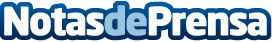 La activación de las zonas de bajas emisiones afecta a más de 13 millones de vehículos en EspañaMás de 13 millones de vehículos en España afectados por la activación de las zonas de bajas emisiones, según Repsol, Ircongas, Gasmocion y GaspointcenterDatos de contacto:Eduardo García664054757Nota de prensa publicada en: https://www.notasdeprensa.es/la-activacion-de-las-zonas-de-bajas-emisiones_1 Categorias: Nacional Automovilismo Sociedad Sostenibilidad Industria Automotriz http://www.notasdeprensa.es